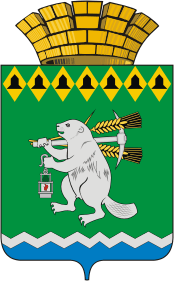 Дума Артемовского городского округаVI созыв12 заседание    РЕШЕНИЕот 16 февраля 2017 года                                            	                                  № 109О награждении  Почетной грамотойДумы Артемовского городского округа Кузьминых Светланы Васильевны         Рассмотрев ходатайство  Кузьминых М.П., директора общества с ограниченной ответственностью «Береза», о представлении Кузьминых Светланы Васильевны к награждению Почетной грамотой Думы Артемовского городского округа в соответствии с Положением о Почетной грамоте Думы Артемовского городского округа и Благодарственном письме Думы Артемовского городского округа, утвержденным решением Думы Артемовского городского округа от 28 июня 2007 года № 165,		руководствуясь статьей 23 Устава Артемовского городского округа, Дума Артемовского городского округа РЕШИЛА:Наградить   Кузьминых Светлану  Васильевну, заместителя директора по финансам общества с ограниченной ответственностью «Береза»,  Почетной грамотой Думы Артемовского городского округа за многолетний добросовестный труд, активную общественную работу. Настоящее решение опубликовать в газете «Артемовский рабочий».Контроль исполнения настоящего решения возложить на постоянную комиссию по вопросам местного самоуправления, нормотворчеству и регламенту (Шарафиев А.М.).Председатель Артемовского городского округа                                                       К.М.Трофимов